	2nd Ethugalpura International Rating Chess Championship 2010	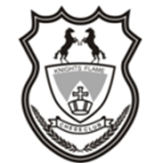 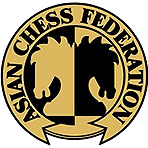 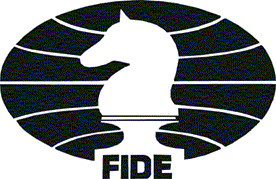 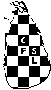 From 17 December to 23 December 2010At Hotel Blue Sky Kurunegala,SrilankaOrganized by Knights Flame Chess Club, Kurunegala   (on behalf of Chess Federation of Sri Lanka and FIDE)On behalf of Chess Federation of Srilanka and FIDE, Knights Flame Chess Club is organizing the 2nd Ethugalpura International Chess Championship 2010 an International Rated open chess Event for the 2nd time with a total prize fund nearly Rs 250,000/- in cash awards. The Event Will played according to Swiss System and 9 Rounds from 17th to 23nd December 2010.Venue: Hotel Blue Sky Kurunegala,SrilankaSchedule…Eligibility: Open For All Chess Players…PRIZERS Open Category.. Best WomenRating Category 1800- 2000 Rating Category 1600- 1800Rating Category less than 1600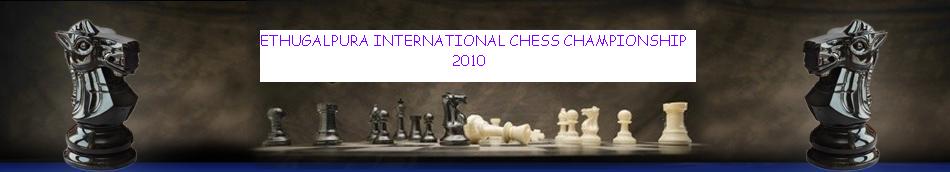 Unrated…Under 15 Girls and Boys Separate Under 12 Girls and Boys SeparateUnder 10 Girls and Boys SeparateUnder 8 Girls and Boys Separate*All the Participants will be provided With Participation Certificates.AccommodationAll the Foreign players with more than 2000 ELO Rating will be provided accommodation with three meals.All other foreign Rated players will be provided with accommodation only.All those who needs A/C Rooms Accommodation has to pay an extra fee 15$ per night.IMs, WIMs may contact Organizers Directly.All the Foreign Unrated players and accompanying person have bare their own expenses.Local Outstation players can be accommodated with normal charge.Travel Grant GMs,WGMs,IMs,WIMs, with ELO 2300 (2200 for WIMs) will be given a travel grant of Rs 10,000/=All the foreign players will provide free transport facilities from Airport to Hotel and Hotel to AirportEntry Fees  All the Title players (GM,WGM,IM,WIM,FM,WFM) and having a rating of above 2200 ELO are Free
All Amounts are in Srilankan RupeesLatest fee of 500/= will charged for the entries received after 10 December 2010, This Applies for rated players, whom can do registration even via email, as wellAll the Inquires and EntriesAlso Can Register with the Relevant Entry Fee:Mr.Gihan Perera                               071 4498167          Mr.Dayal Siriwardena                        0345674333 Mr.Rajeendra Kalugampitiya          0715601237          Mr.Jagath Ketalawala                         0715130654Mr.Rajeew Thilakarathne                0776221847          Mr.Sampath Jayawardana           0773414842 Mr.Chinthaka weerasinghe           0772546435        Mr.Asiri Peramunugama                 0772273352 Ethugalpura International Rated Chess Championship 2010From 17 December to 23 December 2010Entry formName………………………………………………………………………………………………………………………..Address …………………………………………………………………………………………………………………..Tel…………………………………………………………Email …………………………………………………………………………………………………………………..International Rating…………………………………..FIDE ID………………………………………………….           CFSL ID……………………………………………………..CLUB /School………………………………………………………………………………………………………Birth Day………………………………………………………Sex……………………………………….We abide by the rules and regulations of the Event. All the Details given above are true to the best of our knowledge.Signature …………………………………………..                              date………………………………The Registration of Chess Federation of Sri Lanka is compulsory for all local players.Contact Knights Flame Chess ClubThe Knights Flame Chess Club
Kurunegala17th December 2010Arrival18th December 2010Round 1&29.00am – 7.00pm19th December 2010Round 3&49.00am – 6.30pm20th December 2010Round 5&69.00am – 6.30pm21st  December 2010Round 7&89.00am – 6.30pm22nd  December 2010Round 9 & PDF9.00am – 7.30pm23rd December 2010DepartureChampion Trophy + Gold medalRs 40,000/=1st Runner UpSilver medalRs 25,000/=2nd Runner UpBronze medalRs 15,000/=4th and 5th placeRs  6000/=6th to 10th PlaceRs  5000/=ChampionTrophy + Gold medalRs 10,000/=1st Runner UpSilver medalRs  6000/=2nd Runner UpBronze medalRs  4000/=ChampionGold medalRs  5000/=1st Runner UpSilver medalRs  3000/=2nd Runner UpBronze medalRs  2000/=ChampionGold medalRs  5000/=1st Runner UpSilver medalRs  3000/=2nd Runner UpBronze medalRs  2000/=ChampionGold medalRs  5000/=1st Runner UpSilver medalRs  3000/=2nd Runner UpBronze medalRs  2000/=ChampionGold medalRs  5000/=1st Runner UpSilver medalRs  3000/=2nd Runner UpBronze medalRs  2000/=ChampionGold medalRs  5000/=1st Runner UpSilver medalRs  3000/=2nd Runner UpBronze medalRs  2000/=ChampionGold medalRs  5000/=1st Runner UpSilver medalRs  3000/=2nd Runner UpBronze medalRs  2000/=ChampionGold medalRs  5000/=1st Runner UpSilver medalRs  3000/=2nd Runner UpBronze medalRs  2000/=ChampionGold medalRs  5000/=1st Runner UpSilver medalRs  3000/=2nd Runner UpBronze medalRs  2000/=Rating Category 2000-2200   Rs 500/=Rating Category 1800-2000RS 1500/=Rating Category 1600-1800   Rs 2000/=Rating Category Less than1600 Rs 2500/=Unrated    Rs 3500/=Werochana Perera
(President)(+94) 071 740 0249Sampath Jayawardana 
(Secretary)(+94) 077 341 4842Chinthaka Weerasinghe 
(Treasurer)(+94) 077 254 6435